Sayı	: 54353013-302.01.13/							26/11/2019	                                            Konu  : Haftalık Ders ProgramıMÜDÜRLÜK MAKAMINA2019-2020 Eğitim Öğretim Yılı Bahar Yarıyılı için hazırlanan haftalık ders programı yazımız ekinde sunulmuştur.Gereğini bilgilerinize arz ederim.          Öğr. Gör. Merve YAZICI                    Bölüm BaşkanıEk: Haftalık Ders Programı (… sayfa)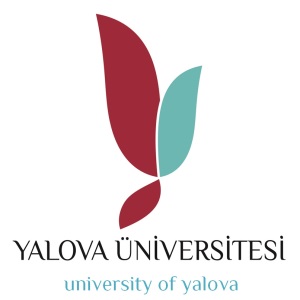 T.C.YALOVA ÜNİVERSİTESİ    Çınarcık Meslek Yüksekokulu     Pazarlama ve Reklamcılık Bölüm Başkanlığı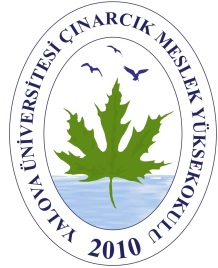 